Pozdravljeni, prvošolci.V Mladem gozdu je le ena starka – želva. Otroci se je, počasne in zgubane, bojijo, prepričani so, da okamniš, če te samo pogleda. Dišijo pa jim marelice z njenega vrta. Veverica prva zbere pogum.Poslušaj pravljico ČUDEŽNI OKLEP, ki jo je napisala Damjana Kenda Hussu.Udobno se namesti in klik na spodnjo povezavo:https://voca.ro/1kvcWlH9YH3j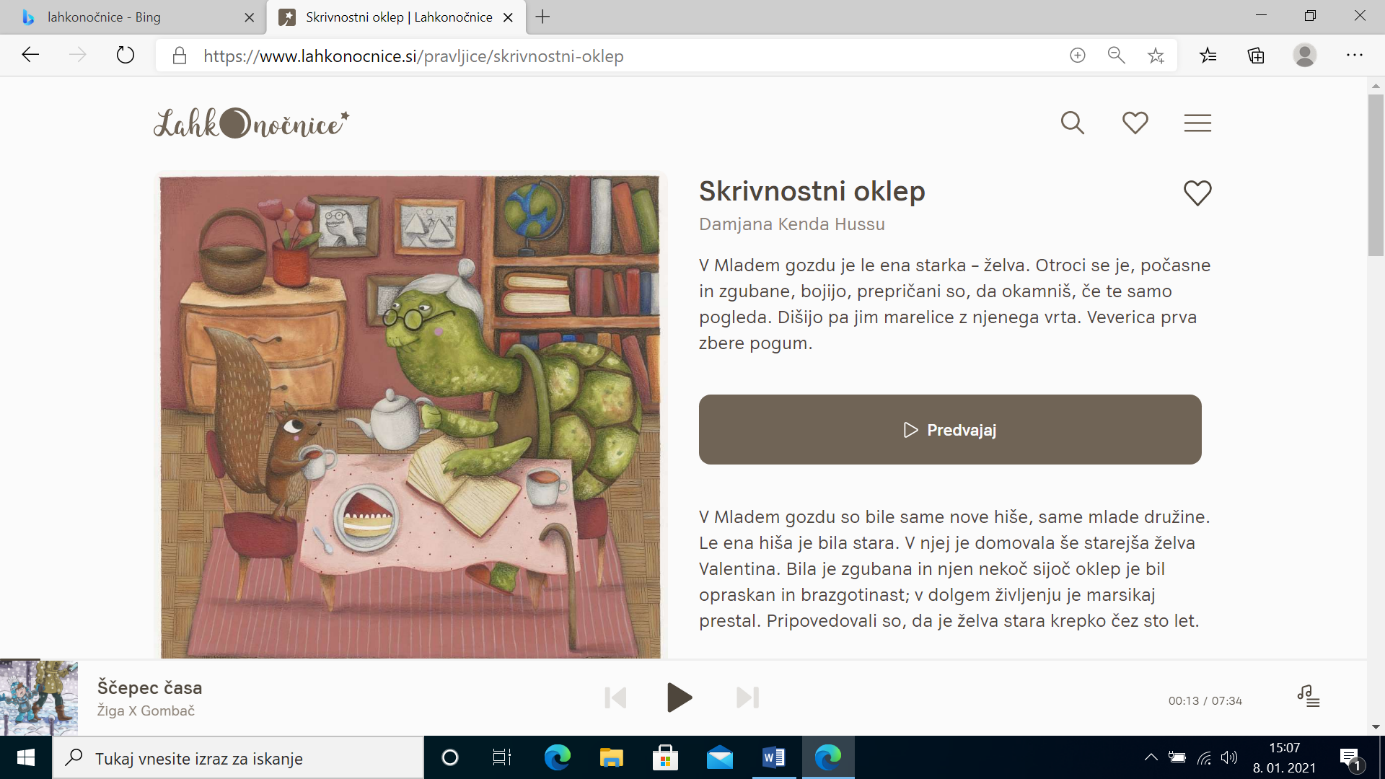 Upam, da ti je bila pravljica všeč. Danes te prosim, da staršem obnoviš zgodbico. Povej jim, o čem govori, kdo nastopa in še, kaj ti je bilo pri pravljici najbolj všeč. Razmisli, zakaj so se male živali bale stare želve. Je tudi tebe včasih strah starejših ljudi?Upam, da ostajaš zdrav/zdrava in, da se kmalu spet vidimo!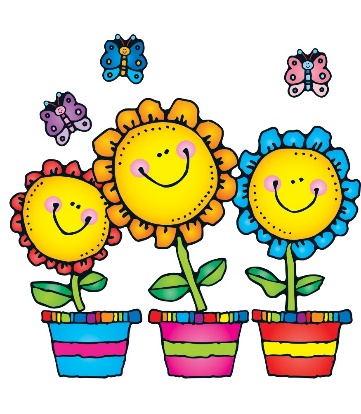 Lepo vas pozdravljam.	Učiteljica pravljičnega krožka,Jasmina Kene